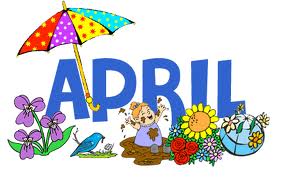 MONTH of APRIL 2022MONTH of APRIL 2022MONTH of APRIL 2022MONTH of APRIL 2022MONTH of APRIL 2022MONTH of APRIL 2022MONTH of APRIL 2022SundayMondayTuesdayWednesdayThursdayFridaySaturday1. April Fools! Tell someone a joke.  1. April Fools! Tell someone a joke.  2. Word of the Day!  Use the word apologize in 2 different sentences3. Read a book and then explain your favorite part4. Describe how a pencil and a pen are similar.5. Name 6 animals that live in the woods. 6. Name the colors of the rainbow. 7. Name 5 words that end with “R”8. Model good speech sounds and grammar9. Word of the Day! Use the word basket in 2 different sentences10. Play “I Spy” in the car taking 4 turns each11. Share a part of your day at dinner12. Make a story up about a rain storm. 13. Name 5 things that are fast. 14. Describe what you see outside. 15. Name all the objects associated with baseball. 16. Word of the Day! Use the word sob in 2 different sentences17.  After listening to a book, ask and answer questions about it.18. After listening to a book, ask and answer questions about it. 19. Explain the steps on how to tie your shoes20. Play 20 Questions21. Name 4 words that rhyme with “bat”22. Name 5 sports23. Word of the Day! Use the word mask in 2 different sentences24. After watching a movie, describe what happened using first, then, and finally 25. Describe the difference between a cat and a dog 26. Name 5 words that begin with “S”27. Explain the steps to play hide-n-seek 28. Name 5 words that begin with “G”.29. Name 4 words that rhyme with “told”30. Draw a picture and describe it